ETUI aisbl is financially supported by the European Union      	    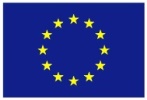 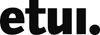 Course:  Integration at workplace:Fighting racism and xenophobia at the workplace through integration and trade union actionsDates: 18-20 March 2019		Venue: Brussels (BE)TimeTuesday 17 MarchWednesday18 MarchThursday19 MarchFriday20 March08.00BreakfastBreakfastBreakfast09.00./. 30’WelcomeETUCETUIGetting to know each otherPresentation of participantsSetting the termsMapping actual situation and problems related to xenophobia and discriminationGroup activityExchange trade union practices on dealing with xenophobia and racism at the workplaceParticipants’ contributionBest practice - expert presentationDebatesETUC policy and position on the topicPresentationQ&ATrade union actions to deal with xenophobia and discrimination at different levelsReport backDiscussionConclusionsEvaluation12.30LunchLunchLunch14.00./. 30’17.30ArrivalsMapping actual situation and problems related to xenophobia and discriminationReport backDiscussionExpert contributionTrade union actions to deal with xenophobia and discrimination at different levelsIndividual and group work activity15.00Departure19.30DinnerDinner Dinner in the city